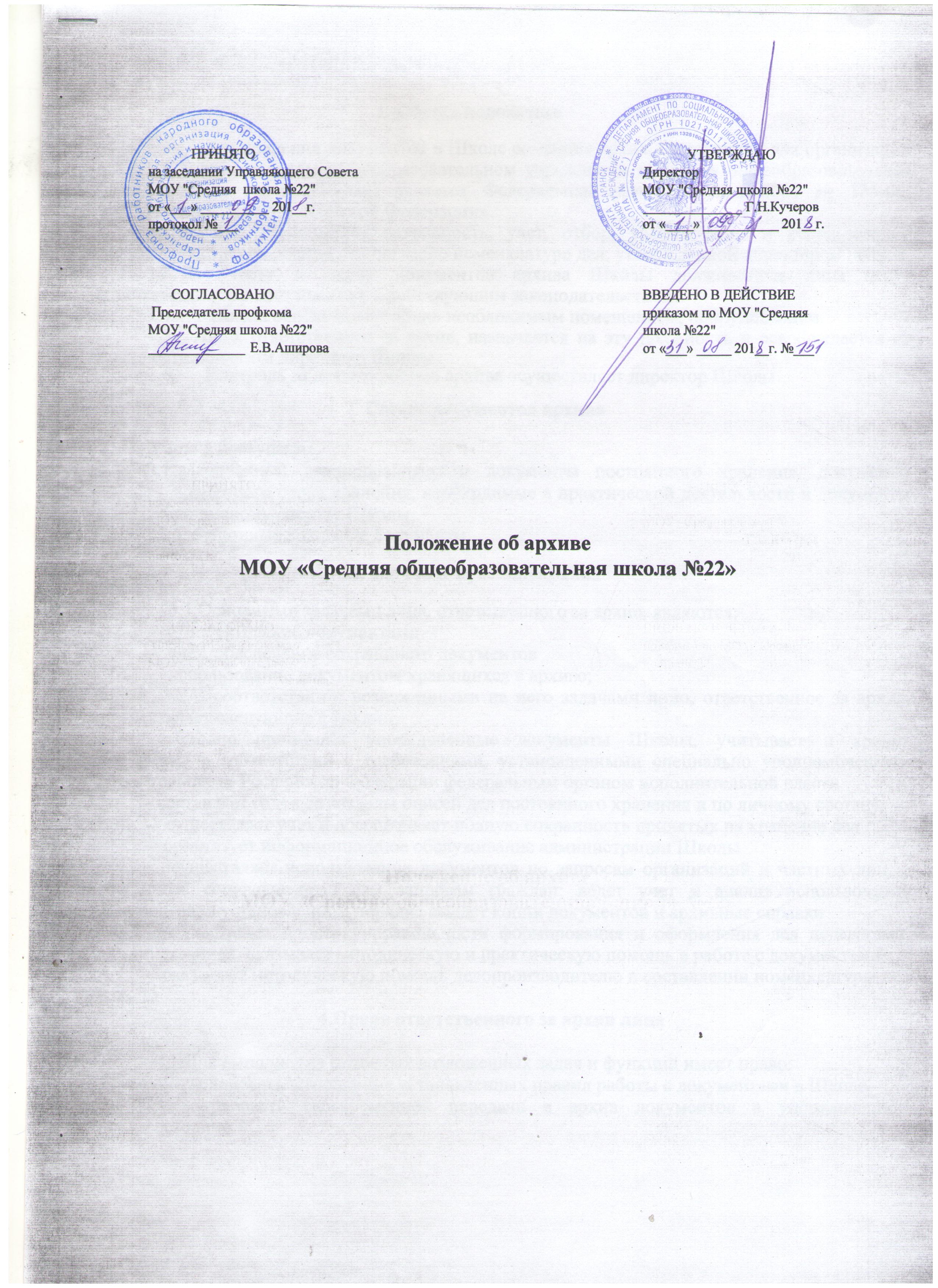 Общие положенияДля хранения документов в Школе создается архив. Основанием для организации архива в муниципальном общеобразовательном учреждении «Средняя общеобразовательная школа №22 » (далее Школа) является Федеральный закон от 22.10.2004 № 125-ФЗ                               «Об архивном деле в Российской Федерации».Школа обеспечивает сохранность, учет, отбор, упорядочение и использование документов строгой отчетности согласно номенклатуре дел, утвержденной директором школы.За утрату и порчу документов архива Школы должностные лица несут ответственность в соответствии с действующим законодательством.Школа обеспечивает архив необходимым помещением, оборудованием.Лицо, ответственное за архив, назначается на эту должность и освобождается от должности приказом директора Школы.Контроль за деятельностью архива осуществляет директор Школы.                                                   2. Состав документов архиваВ архив поступают:.законченные делопроизводством документы постоянного хранения, документы временного срока хранения, необходимые в практической деятельности и документы по личному составу Школы; 2.2.электронные архивные документы.                                                    3. Задачи и функции архива3.1.Основными задачами лица, ответственного за архив, являются:комплектование документамиучет, обеспечение сохранности документовиспользование документов, хранящихся в архиве;     3.2.В соответствии с возложенными на него задачами лицо, ответственное за архив, осуществляет следующие функции:ежегодно принимает упорядоченные документы Школы, учитывает и хранит документы в соответствии с требованиями, установленными специально уполномоченным Правительством Российской Федерации федеральным органом исполнительной властисоставляет годовые разделы описей дел постоянного хранения и по личному составуосуществляет учет и обеспечивает полную сохранность принятых на хранение делорганизует информационное обслуживание администрации Школыосуществляет использование документов по запросам организаций и частных лиц, в том числе социально-правовым запросам граждан; ведет учет и анализ использования документов; в установленном порядке выдает копии документов и архивные справкиосуществляет проверку правильности формирования и оформления дел педагогами, администрацией, оказывает методическую и практическую помощь в работе с документамиоказывает методическую помощь делопроизводителю в составлении номенклатуры дел Школы.                                              4.Права ответственного за архив лица                 4.1.Для выполнения основных возложенных задач и функций имеет право:контролировать выполнение установленных правил работы с документами в Школетребовать своевременной передачи в архив документов в упорядоченном состоянии.